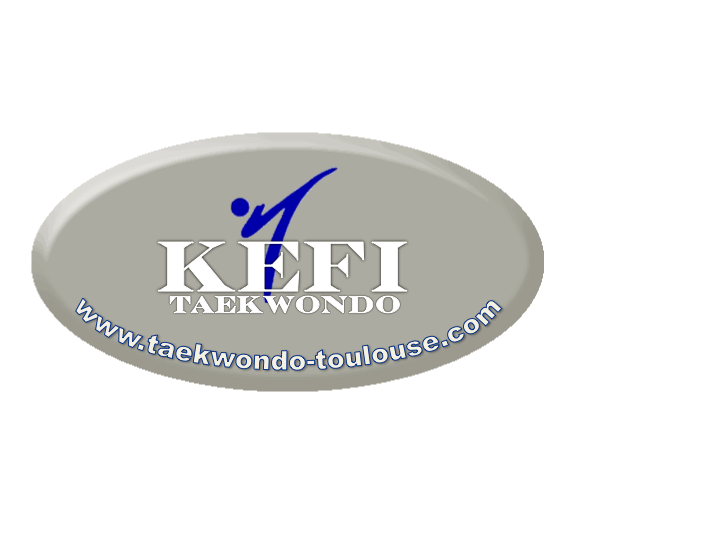 TOUT CE QUE JE DOIS SAVOIR POUR PASSER MA CEINTURE 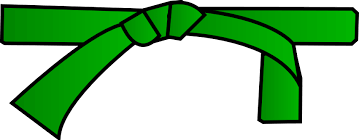 &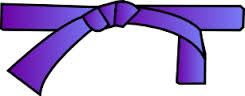 ET REUSSIR MON PASSAGE DE GRADEJE CONNAIS LA SIGNIFICATION DU MOT TAEKWONDOLe taekwondo est un art martial d'origine coréenne, dont le nom peut se traduire par La voie du pied et du poing : tae ( 跆 ), frapper du pied ‐ _kwon ( 拳 ), frapper du poing ‐ _do ( 道 ), voie, l'espritTae = technique de pied Kwon = technique de mainDo = l’art / la voie / le mode de vieFondateur du TaekwonDo: Général Choi Hong Hile nom s'épelle comme suit: « Taekwon-Do ». Général Choi a indiqué que ce changement visait à mettre en évidence la nécessité d'un équilibre entre l'entraînement physique (« Tae » et « Kwon ») et mental  (« Do »)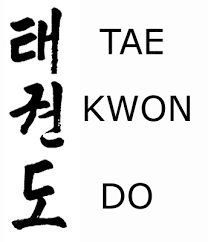 JE SAIS COMPTER JUSQU'A DIX EN COREENHANA / 1DEUL / 2SET / 3NET / 4DASOT / 5YOSOT / 6ILGOL / 7 YODOL / 8AHOP / 9YEUL / 10JE CONNAIS LES TROIS DIFFERENTS NIVEAUX DE FRAPPE Eulgoul Niveau haut Montong Niveau moyen Ale Niveau basJE CONNAIS LES 4 POSITIONS DE BASESEUGI Djoutchoum sogui Position cavalier, pieds parrallèlesAp Seugui Position de marche, un pas entre les piedsAp Koubi Seugui Position longue, une largeur d'épaule , jambe avant fléchie perpendiculaire au sol, jambe arrière tendue, pied arrière ouvert à 30°TUIT KOUBI Jambe arrière fléchie, et jambe avant Presque tendue, les 2 pieds sur la meme ligne JE CONNAIS 4 DEFENSES MAKI Niveau basAle MakiNiveau moyenMonthong MakiHan Sonal Montong MakiNiveau visageEulgoul MakiJE CONNAIS 6 ATTAQUES TCHILEUGUIMONTONG TCHILEUGUI / attaque poing niveau moyenOLGEUL TCHILEUGUI / attaque poing niveau visageMONTONG DOUBON TCHILEUGUI / double attaque poings niveau moyenSONNAL MOK  TCHIGUI / attaque tranchant de la mainOLGEUL TCHILEUGUI / attaque poing visageBATANSON NEULOU MAKI / bloquer main avant et attaque pointe des doigts autre main JE CONNAIS 8 COUPS DE PIEDS TCHAGUIBandal Tchagui / semi-circulaire niveau moyenDolyo Tchagui / semi-circulaire niveau visageAp Tchagui /  frappe de faceYop Tchagui /  pousser de côtéNELYO TCHAGUI / frappe vers le bas (marteau)TUYO AP TCHAGUI / saut ciseaux TUYO TORA PANDAL TCHAGUI / semi-circulaire avec rebondsMOMDOLIO TCHAGUI / retourné avec le talonJE CONNAIS MON ENCHAINEMENT DE TECHNIQUES POUMSES / IL JANG / Y JANG / SAM JANG